Project Code 110       QID 120034Q-3      Project Code 110       QID 120034Q-3        OMB No. 0535-0088:  Approval Expires 04/30/2015  OMB No. 0535-0088:  Approval Expires 04/30/2015  OMB No. 0535-0088:  Approval Expires 04/30/2015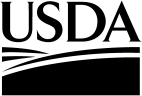 FORM Q-3Laboratory Scale CheckFORM Q-3Laboratory Scale Check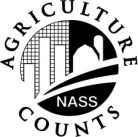 NATIONALAGRICULTURAL STATISTICSSERVICEYear, Form, Month. . . . . . . . . . . . . . . . . . . . . . . . 1 – 5__  0 3 __  __Region, State, District. . . . . . . . . . . . . . . . . . . . . . 6 – 91  __  __  1Scale Serial No.  					Scale ID10 – 133 __  __  __Date:  									14 - 17__  __  __  __Complete one form per scale each day that the scale is used for Objective Yield Laboratory measurements.  Test code shows which tests should be completed for which crops.			Code 1 – Complete for all crops except potatoes.			Code 2 – Complete for Corn only.			Code 3 – Complete for Potatoes only.Complete one form per scale each day that the scale is used for Objective Yield Laboratory measurements.  Test code shows which tests should be completed for which crops.			Code 1 – Complete for all crops except potatoes.			Code 2 – Complete for Corn only.			Code 3 – Complete for Potatoes only.Complete one form per scale each day that the scale is used for Objective Yield Laboratory measurements.  Test code shows which tests should be completed for which crops.			Code 1 – Complete for all crops except potatoes.			Code 2 – Complete for Corn only.			Code 3 – Complete for Potatoes only.Complete one form per scale each day that the scale is used for Objective Yield Laboratory measurements.  Test code shows which tests should be completed for which crops.			Code 1 – Complete for all crops except potatoes.			Code 2 – Complete for Corn only.			Code 3 – Complete for Potatoes only.Complete one form per scale each day that the scale is used for Objective Yield Laboratory measurements.  Test code shows which tests should be completed for which crops.			Code 1 – Complete for all crops except potatoes.			Code 2 – Complete for Corn only.			Code 3 – Complete for Potatoes only.Complete one form per scale each day that the scale is used for Objective Yield Laboratory measurements.  Test code shows which tests should be completed for which crops.			Code 1 – Complete for all crops except potatoes.			Code 2 – Complete for Corn only.			Code 3 – Complete for Potatoes only.Complete one form per scale each day that the scale is used for Objective Yield Laboratory measurements.  Test code shows which tests should be completed for which crops.			Code 1 – Complete for all crops except potatoes.			Code 2 – Complete for Corn only.			Code 3 – Complete for Potatoes only.Complete one form per scale each day that the scale is used for Objective Yield Laboratory measurements.  Test code shows which tests should be completed for which crops.			Code 1 – Complete for all crops except potatoes.			Code 2 – Complete for Corn only.			Code 3 – Complete for Potatoes only.Complete one form per scale each day that the scale is used for Objective Yield Laboratory measurements.  Test code shows which tests should be completed for which crops.			Code 1 – Complete for all crops except potatoes.			Code 2 – Complete for Corn only.			Code 3 – Complete for Potatoes only.Complete one form per scale each day that the scale is used for Objective Yield Laboratory measurements.  Test code shows which tests should be completed for which crops.			Code 1 – Complete for all crops except potatoes.			Code 2 – Complete for Corn only.			Code 3 – Complete for Potatoes only.Complete one form per scale each day that the scale is used for Objective Yield Laboratory measurements.  Test code shows which tests should be completed for which crops.			Code 1 – Complete for all crops except potatoes.			Code 2 – Complete for Corn only.			Code 3 – Complete for Potatoes only.Complete one form per scale each day that the scale is used for Objective Yield Laboratory measurements.  Test code shows which tests should be completed for which crops.			Code 1 – Complete for all crops except potatoes.			Code 2 – Complete for Corn only.			Code 3 – Complete for Potatoes only.Complete one form per scale each day that the scale is used for Objective Yield Laboratory measurements.  Test code shows which tests should be completed for which crops.			Code 1 – Complete for all crops except potatoes.			Code 2 – Complete for Corn only.			Code 3 – Complete for Potatoes only.Complete one form per scale each day that the scale is used for Objective Yield Laboratory measurements.  Test code shows which tests should be completed for which crops.			Code 1 – Complete for all crops except potatoes.			Code 2 – Complete for Corn only.			Code 3 – Complete for Potatoes only.Complete one form per scale each day that the scale is used for Objective Yield Laboratory measurements.  Test code shows which tests should be completed for which crops.			Code 1 – Complete for all crops except potatoes.			Code 2 – Complete for Corn only.			Code 3 – Complete for Potatoes only.TestCodeTestCodeTestWeightTestWeightScaleReadingScaleReadingReadingMinusActualReadingMinusActualScalesAccepted1 – Yes  2 - NoScalesAccepted1 – Yes  2 - NoToleranceTolerance1150.050.0315315329329343343± 1 g± 1 g11197.5197.5316316330330344344± 1 g± 1 g11492.5492.5317317331331345345± 1 g± 1 g221399.71399.7318318332332346346± 1 g± 1 gBeginningOfLabWork332268.02268.0319319333333347347± 1 g± 1 gLab TechNumberBeginningOfLabWork334535.94535.9320320334334348348± 1 g± 1 gLab TechNumberBeginningOfLabWork336803.96803.9321321335335349349± 1 g± 1 g380TestCodeTestCodeTestWeightTestWeightScaleReadingScaleReadingReadingMinusActualReadingMinusActualScalesAccepted1 – Yes  2 - NoScalesAccepted1 – Yes  2 - NoToleranceTolerance1150.050.0322322336336350350± 1 g± 1 g11197.5197.5323323337337351351± 1 g± 1 g11492.5492.5324324338338352352± 1 g± 1 g221399.71399.7325325339339353353± 1 g± 1 gEndOfLabWork332268.02268.0326326340340354354± 1 g± 1 gLab TechNumberEndOfLabWork334535.94535.9327327341341355355± 1 g± 1 gLab TechNumberEndOfLabWork336803.96803.9328328342342356356± 1 g± 1 g381Enter Code for each crop processed:  1 – Wheat,   2 – Soybeans,   3 – Cotton,   4 – Corn,   8 - PotatoEnter Code for each crop processed:  1 – Wheat,   2 – Soybeans,   3 – Cotton,   4 – Corn,   8 - PotatoEnter Code for each crop processed:  1 – Wheat,   2 – Soybeans,   3 – Cotton,   4 – Corn,   8 - PotatoEnter Code for each crop processed:  1 – Wheat,   2 – Soybeans,   3 – Cotton,   4 – Corn,   8 - PotatoEnter Code for each crop processed:  1 – Wheat,   2 – Soybeans,   3 – Cotton,   4 – Corn,   8 - PotatoEnter Code for each crop processed:  1 – Wheat,   2 – Soybeans,   3 – Cotton,   4 – Corn,   8 - PotatoEnter Code for each crop processed:  1 – Wheat,   2 – Soybeans,   3 – Cotton,   4 – Corn,   8 - PotatoEnter Code for each crop processed:  1 – Wheat,   2 – Soybeans,   3 – Cotton,   4 – Corn,   8 - PotatoEnter Code for each crop processed:  1 – Wheat,   2 – Soybeans,   3 – Cotton,   4 – Corn,   8 - PotatoEnter Code for each crop processed:  1 – Wheat,   2 – Soybeans,   3 – Cotton,   4 – Corn,   8 - PotatoEnter Code for each crop processed:  1 – Wheat,   2 – Soybeans,   3 – Cotton,   4 – Corn,   8 - PotatoEnter Code for each crop processed:  1 – Wheat,   2 – Soybeans,   3 – Cotton,   4 – Corn,   8 - PotatoEnter Code for each crop processed:  1 – Wheat,   2 – Soybeans,   3 – Cotton,   4 – Corn,   8 - PotatoEnter Code for each crop processed:  1 – Wheat,   2 – Soybeans,   3 – Cotton,   4 – Corn,   8 - PotatoEnter Code for each crop processed:  1 – Wheat,   2 – Soybeans,   3 – Cotton,   4 – Corn,   8 - Potato373373374374375375376376377377